Памятка действий при обнаружении подозрительного предметаПорядок действий при обнаружении подозрительных предметов- категорически запрещается трогать, вскрывать, передвигать или предпринимать какие-либо иные действия с обнаруженным предметом;не рекомендуется использовать мобильные телефоны и другие средства радиосвязи	 вблизи	такого	предмета;необходимо немедленно сообщить об обнаружении подозрительного предмета	в	полицию	по	телефону: 2-56-02 - телефон дежурной части ОМВД России по Усть-Катавскому городскому округуОбщественный транспортЕсли вы обнаружили забытую или бесхозную вещь в общественном транспорте:опросите людей, находящихся рядом. Постарайтесь установить, чья она и кто ее мог оставить.если хозяин не установлен, немедленно сообщите о находке водителю. Подъезд домаЕсли вы обнаружили неизвестный предмет в подъезде своего дома:1. спросите у соседей, возможно, он принадлежит им. Если владелец не установлен - немедленно сообщите в полицию;УчреждениеЕсли вы обнаружили неизвестный предмет в учреждении:немедленно сообщите о находке администрации или охране;зафиксируйте	время	и	место	обнаружения;предпримите меры к тому, чтобы люди отошли как можно дальше от подозрительного	предмета	и	опасной	зоны;дождитесь прибытия представителей правоохранительных органов, укажите место расположения подозрительного предмета, время и обстоятельства	его обнаружения;не паникуйте. О возможной угрозе взрыва сообщите только тем, кому необходимо	знать	о	случившемся.Также необходимо помнить, что внешний вид предмета может скрывать его настоящее назначение. На наличие взрывного устройства, других опасных предметов могут указывать следующие признаки:Признаки взрывного устройства    - Присутствие проводов, небольших антенн, изоленты, шпагата, веревки, скотча в пакете, либо торчащие из пакета;Шум из обнаруженных подозрительных предметов (пакетов, сумок и др.). Это может быть тиканье часов, щелчки и т.п.Наличие на найденном подозрительном предмете элементов питания (батареек);Растяжки из проволоки, веревок, шпагата, лески;-   Необычное  размещение предмета;Наличие предмета, несвойственного для данной местности;Специфический запах, несвойственный данной местности.Старший инспектор оперативного направленияОМВД России по Усть-Катавскому городскому округукапитан полиции  Е.В. Василькина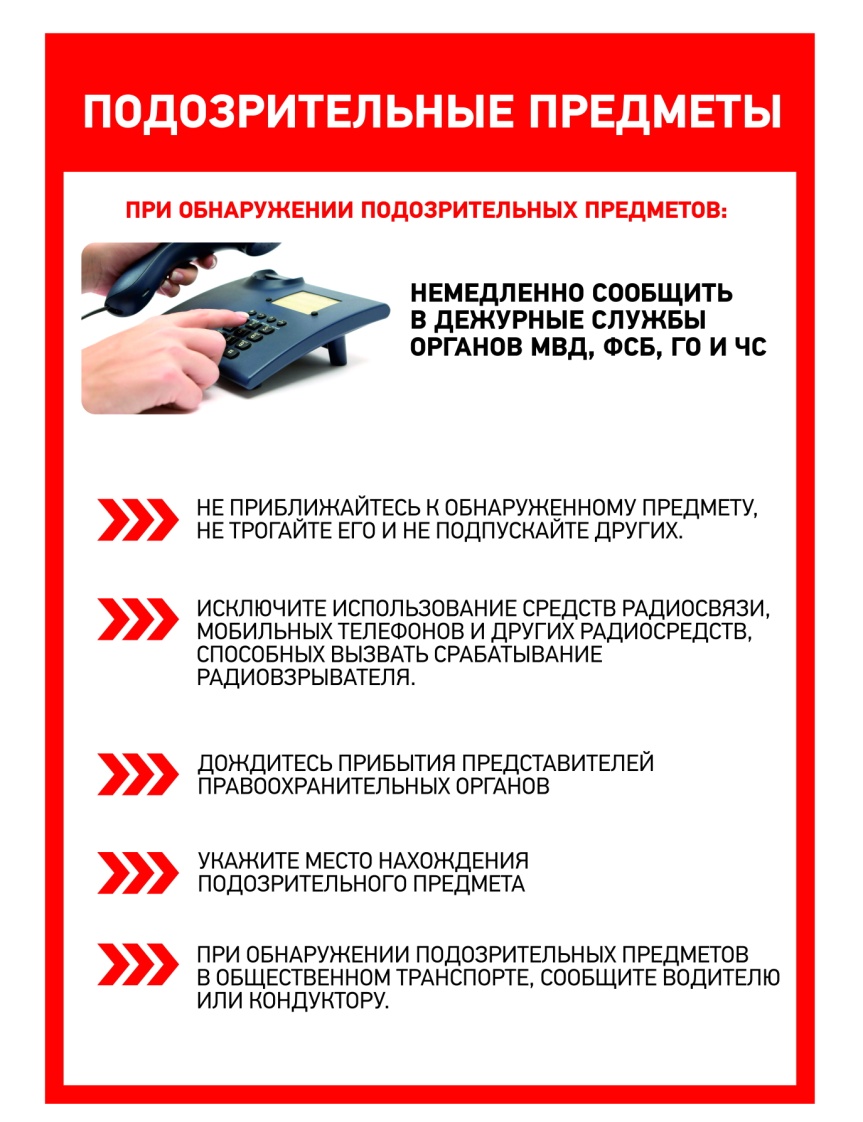 